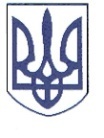 РЕШЕТИЛІВСЬКА МІСЬКА РАДАПОЛТАВСЬКОЇ ОБЛАСТІРОЗПОРЯДЖЕННЯ	22 січня 2024 року                       м. Решетилівка                                                № 10 Відповідно до ст. 34 Закону України ,,Про місцеве самоврядування в Україні”, Порядку надання матеріальної допомоги сім’ям загиблих військовослужбовців, які загинули у зв’язку з військовою агресією Російської Федерації проти України, затвердженим рішенням Решетилівської міської ради восьмого скликання від 27.10.2023 № 1630-39-VIIІ,  розглянувши заяву та подані документи Рибалки Н.В.ЗОБОВ’ЯЗУЮ:Відділу бухгалтерського обліку, звітності та адміністративно-господарського забезпечення виконавчого комітету міської ради (Момот Світлана) виплатити грошову допомогу в розмірі 20 000,00 (двадцять тисяч грн 00 коп.) Рибалці Ніні Володимирівні, яка зареєстрована та проживає за адресою: *** Полтавської області на поховання чоловіка Рибалки Михайла Олеговича.Міський голова	Оксана ДЯДЮНОВАПро виплату грошової допомогина поховання сім’ї загиблого військовослужбовця